Name: _____________________________________________________  Date: _________________ Period: _______Lesson 1.2.3		Problems 1-80 to 1-841-80. Tom keeps all of his favorite marbles in a special leather bag.  Right now, five red marbles, four blue marbles, and three yellow marbles are in the bag. a.  If he randomly chooses one marble to give to a friend, what is the probability that it is blue? b. Tom does not really want to give away blue marbles and would like to change the probability that he chooses a blue marble to .  How many marbles that are not blue could he add to the bag so that the probability of choosing a blue marble becomes ?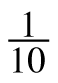 1-81. Your team is in charge of games at the CPM Amusement Park.  One of the games involves a robotic arm that randomly grabs a stuffed animal out of a large bin.  You need to set up the game so that the probability of a customer’s grabbing a teddy bear is exactly . 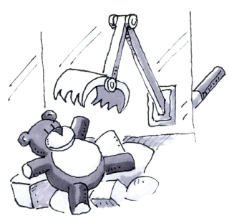 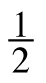 a. How would you set up the bin?  Explain.b. What if you returned to check on the bin and found that there were 4 teddy bears left and 12 other animals?  What could you add to or remove from the bin to return the probability of selecting a teddy bear to ?1-82. Write four different fractions that are equal to 1.  Use your calculator to check that you are correct.  1-83. A rectangular park is 150 yards on one side and 125 yards on the other.  a. If Debbie walks around the park two times, how far does she walk?  Sketch a figure and show your work. b. If Debbie wanted to walk 1,000,000 yards, how many times would she have to walk around the park? 1-84. Find the perimeter and area of each figure.  a. 							b. 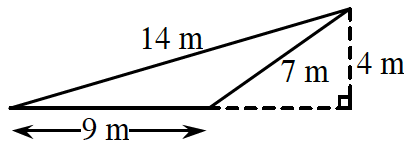 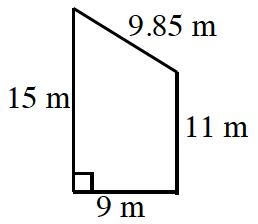 Perimeter: _______________________			Perimeter: ___________________Area: ________________					Area: ________________